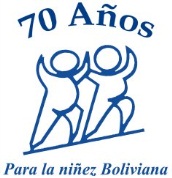  SOCIEDAD BOLIVIANA DE PEDIATRIASOCIEDAD ORUREÑA DE PEDIATRIACOLEGIO MEDICO DE ORUROXXVII CONGRESO NACIONAL DE PEDIATRIA    XLVII  CURSO INTERNACIONAL DE PEDIATRIA       15-16-17-18 de Octubre de 2013ORURO – BOLIVIA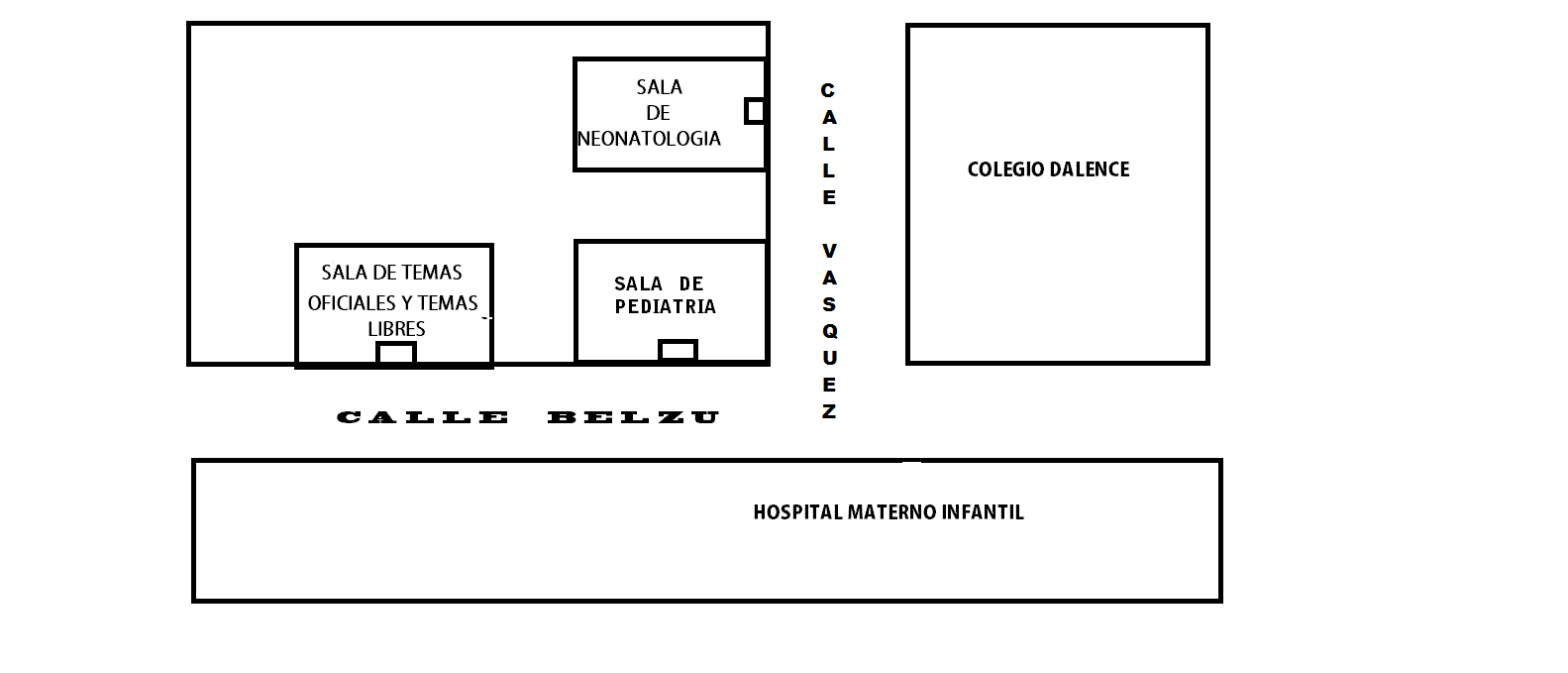 DIRECTIVA NACIONALGESTION 2012 – 2013        Dr.   Luis Fernando Zabaleta L.               Presidente           Dra. María Teresa Terceros C.                Vicepresidente           Dr.  Franz  Ayala M.                                  Secretario General           Dra. Tania Guzmán Z.                               Secretaria  Hacienda           Dr. Elvy Palomino O.                                 Secretaria de  ActasDIRECTIVA SOCIEDAD ORUREÑAGESTION 2011 – 2013Dra. Ximena Rocha V.                     PresidenteDr. Omar Huarín  C.                         VicepresidenteDr.  Orlando Fulguera                      Secretario GeneralDr. Grover Bustamante	         Secretario de actasDra. Gabriela Martínez                    Secretaria de HaciendaDra. Jenny Rivero N.	                       VocalDra. Alison Choque                           Vocal BIENVENIDALa Sociedad Boliviana de Pediatría, les da la más cordial bienvenida al Congreso Nacional de Pediatría.La ciudad de Oruro ha sido honrada con la designación de la sede del XXVII Congreso Boliviano de Pediatría y el XXVII  Curso Internacional de Post Grado que se realizara desde el 15 al 18 de Octubre de 2013. La Sociedad Boliviana de Pediatría y el Comité organizador del Congreso, se complace en dar la bienvenida  a todos los colegas nacionales  para que asistan a dichas actividades científicas y a participar tanto en los temas oficiales y libres.En compañía de once  destacados conferencistas internacionales se llevaran a cabo las sesiones académicas y talleres sobre temáticas particulares.El marco para este magno evento, Oruro, que es la capital del Folklore Boliviano declarada por la UNESCO como Patrimonio Cultural de la Humanidad el año 2001. En este escenario contamos además con un programa de actividades, culturales, sociales y turísticas que darán a conocer aspectos típicos regionales en un ambiente de fraternidad, y asumir la responsabilidad de actualizarnos, elevar los niveles de salud de nuestros niños Bolivianos, objetivo sublime y  compromiso de nuestra Sociedad Boliviana de Pediatría.¡Bienvenidos a la fiesta académica, familia pediátrica!Palabras del Presidente de la Sociedad Boliviana de PediatríaLa Sociedad Boliviana de Pediatría, entidad científica que  reúne a  Pediatras  del país realiza su máximo y más importante evento   académico, el XXVII Congreso Nacional de Pediatría y el XLVII Curso Internacional de Postgrado en Pediatría, con el propósito de continuar mejorando la calidad de atención.   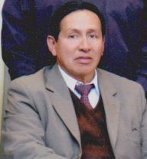 Este   evento  contará   con  la   participación   de  reconocidos  conferencistas de: Estados Unidos, Colombia, Chile y  Brasil Reunidos todos para hablar sobre temas de salud infantil de actualidad para   pediatras y médicos generales donde se ofrecerán conferencias, presentación de temas oficiales, temas libres y talleres. Los temas principales cubren los campos de Infectología,   dermatología, neonatología, neurología, endocrinología. El objetivo de este evento es ofrecer a través de una manera práctica y didáctica conocimientos actualizados en el diagnóstico, manejo y seguimiento de patología neonatal y pediátrica.El propósito es tratar de disminuir las tasas  de morbi-mortalidad en nuestro país y fortalecer los vínculos de fraternidad entre los pediatras del país que buscan el asumir la responsabilidad de actualizarse.Información  GeneralFecha del Congreso :            15-16-17-18 de Octubre 2013Sede:                                       Complejo de Colegios ProfesionalesDirección:                               Calle Belzú esquina  Vásquez Nº 610Teléfonos:                               5230188  - 5246920Sitio Web :                              Sociedad boliviana de pediatría Sobre Oruro:Oruro es una ciudad ubicada al occidente de Bolivia. Declarada por la UNESCO Patrimonio Cultural e Intangible de la Humanidad por su famoso Carnaval, el año 2001.Clima: Seco  (Temperatura  Promedio   19 Grados)Horario de Inscripción:Martes 15 de Octubre               8:00 a 12:00  - 14:00 a 18:00Miércoles 16 de Octubre          8:00 a 12:00  - 14:00 a 18:00Jueves 18 de Octubre                8:00 a 12:00 -  14:00 a 18:00Horario de Exposición de Temas Libres:   Sala de Temas LibresMiércoles:  16 de Octubre          14:30- 18:00Jueves       : 17 de octubre          14:30 - 18:00Viernes     : 18 de octubre          09:00 - 13:00Reunión administrativa:  Miércoles 15:00-18:00EVENTOS SOCIALESEl Congreso incluye eventos sociales donde podrá relacionarse con distintos colegas de distintos departamentos, intercambiar experiencias y pasar buenos momentos.Miércoles   16 de Octubre de 2013Lugar:   Colegio Médico de OruroHora:    18:30 – 22:3019:00  -  20:00     PREMIACION  A COLEGAS MERITORIOS, sujeto a     programa especial20:00                    CEREMONIA DE INAGURACION YPRESENTACION  DE BIENVENIDA, sujeto a                  programa especial.Jueves    17 de Octubre de201312:00    Lugar:      Colegio MédicoDeclaración de Huéspedes distinguidos, sujeto a programa especial.19:00 Lugar:      Hotel Edén  Bolívar esquina Presidente Montes                  Mini Carnaval21:00       POSECION DE LA DIRECTIVA NACIONAL	    POSECION DE LAS DIRECTIVAS DEPARTAMENTALESGRAN FIESTA DE LA INTEGRACION 22:00	    Peña Folklórica    Con  Adhesión   Viernes  18 de Octubre de 2013. Lugar:       Automóvil Club15:00         Premiación a los trabajos libres      Acto de Clausura, sujeto a programa especial.15:30         Cordero a la CruzCONFERENCISTAS INVITADOS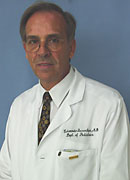 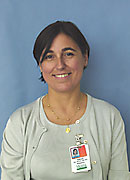 Dr. Eduardo Bancalari           Dra. Teresa Del Moral                  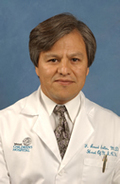 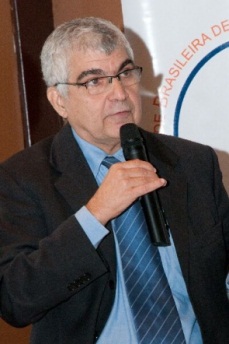 Dr. Amedh  Solíz                    Dr. Eduardo Da Silva Vazz                     CONFERENCISTAS  INVITADOS 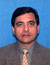 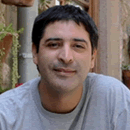 Dr. José Luis Guerrero                   Dr. Rodolfo Villena                   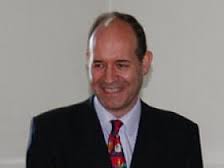 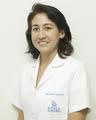        Dr. Jorge Fabres                           Dra. Patricia Lacourt                                                                          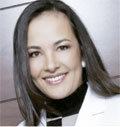 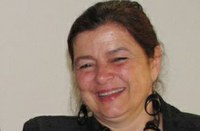   Dra. Nathalie Charpack              Dra. Kerstin Abagge                                                    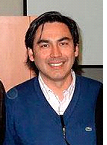                              Dr. Jaime Gonzales O.                              Dra. Angela María LomboFACILITADORESTALLER de REANIMACION CARDIOPULMONAR  AVANZADA   FACILITADORES   Dr. Wilfredo Escalante        Dr. Armando Siles  Villarroel                  Dr. José Luís Chavarría        Dra. Bertha Veizaga   Dra. Rossmery PeñarandaTALLER DE MEDICINA BASADA EN LA EVIDENCIA                                           Dr. Rodolfo Villena				   ExpositorTaller de Metodología de la Investigación Dra. Pilar Navia ExpositoraDIRECTIVA NACIONAL                      Gestión 2011-1013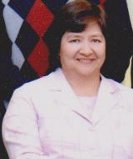 Dr. Luis Zabaleta L.                   Dra. Teresa Terceros  C.                      Presidente                                           Vicepresidente                    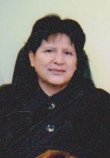 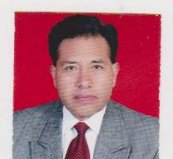 Dr. Franz Ayala  M.                     Dra. Elvy Palomino O.                                 Secretario General                        Secretaria de  Actas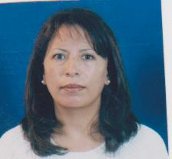                        Dra. Tania Guzmán Z.                         Secretaria de hacienda 	       Dr. Tania DIRECTIVA DEPARTAMENTAL                                                               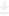                                                                                                                                            Dra. Ximena Rocha                   Dr. Omar Huarín                                                       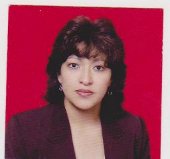 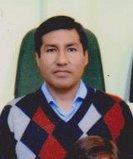 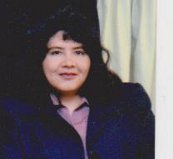 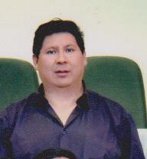 Dra. Gabriela Martínez          Dr. Grover Bustamante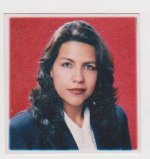                      Dra. Jhenny Rivero                     Dra. Alison Choque                  Dr. Orlando  Fulguera            PRESIDENTES  SOCIEDADES  DEPARTAMENTALES                                    2011-2013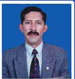 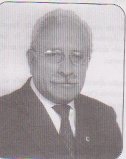        Dr. Rolando Gonzáles Zeballos                  Dr. Rodolfo Torres             PRESIDENTE SOCIEDAD PACEÑA                                  PRESIDENTE SOCIEDAD POTOSINA 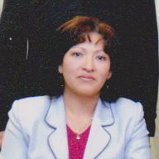 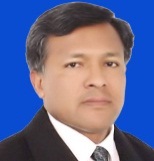  Dra. Ximena  Rocha Vargas                                    Dr. Freddy NavarroPRESIDENTE SOCIEDAD ORUREÑA                                      PRESIDENTE SOCIEDAD CHUQUISAQUEÑA  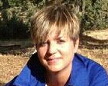 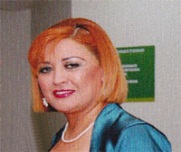      Dra. Marlene Crespo                              Dra. Tatiana Gutiérrez Vargas  PRESIDENTE SOCIEDAD BENIANA                                         PRESIDENTE SOCIEDAD CRUCEÑA 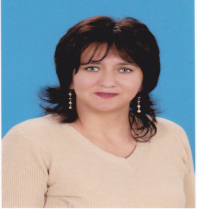    Dra. Estela Perales Ibáñez                      Dra. Marcela Montaño Mareño     PRESIDENTE SOCIEDAD TARIJEÑA                                   PRESIDENTE SOCIEDAD COCHABAMBINA COLEGAS MERITORIOSSANTA CRUZDr. Juan Pablo Hayes  Dorado 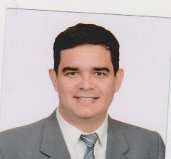 Egresado de la Universidad Mayor San Francisco Xavier de Chuquisaca.Diploma Académico de Médico Cirujano Título de Médico Cirujano en Provisión Nacional. Residencia Médica en Pediatría,  Hospital Santa Cruz, Caja Petrolera de Salud .Estudios en Endocrinología y Metabolismo. Hospital de Clínicas de la Facultad de Medicina. Univ. De Sao Paulo – Brasil.Diplomado en Educación Superior, Universidad de Aquino de Bolivia.Médico Pediatra Hospital Obrero Nº 3 Caja Nacional de Salud.Médico Pediatra Hospital Santa Cruz Caja Petrolera.Médico Pediatra Centro de Salud Siraní Santa Cruz.Docente de la cátedra de Pediatría Carrera de Medicina. UDABOLDocente Instructor Departamento de Pediatría Hospital Santa Cruz Caja Petrolera de Salud.Director y Editor de revistas y publicaciones.                 POTOSÍDr. Antonio  Edmundo Gumiel   Mendoza .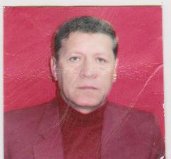 Egresado de la Universidad Mayor San Francisco Xavier de Chuquisaca. Residencia Medica Hospital del Niño Pedro de Elizalde casa cuna Buenos Aires Argentina.Médico Pediatra Centro de Salud Médico Pediatra Jefe de Servicio Hospital Daniel Bracamonte.Médico Pediatra Jefe Departamental de atención Materno Infantil Unidad Sanitaria.Curso de Pos Grado  CCH Epidemiología. Médico Pediatra de Unidad Sanitaria PotosíMédico Pediatra de guardia Hospital Obrero Nº 5 Ciudad Potosí.Docente Adscrito de la Universidad Autónoma Tomás Frías Pre Grado Facultad de Medicina.Médico Adscrito Pos Grado Residencia Médica Pediatría Hospital Caja Nacional de Salud.Responsable de Acreditación de Hospitales Sedes PotosíActualmente Docente de Pos Grado Residencia Médica Pediatría.                                                                                                                                                                                                                                                                                                                                                                                                   LA PAZ                               Dr. Eduardo Mazzi  Gonzales de Prada.    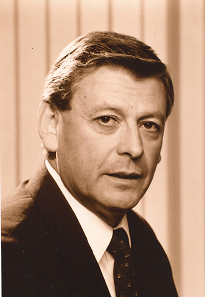 Egresado de la Universidad Mayor       de San   Andrés UMSA    como Médico Cirujano.Especializado en pediatría y Perinatología en la Escuela de Medicina de la Universidad  Johns Hopkins en Baltimore  Meryland  Estados Unidos.                                               Co-director del programa de cuidado intensivo Neonatal Jefe de Servicio de Neonatología del Hospital de la ciudad de Baltimore.Director y Jefe del departamento de Perinatología de CEMES.Jefe de Departamento de Enseñanza e Investigación. Miembro de la Comisión “Recién Nacido de Bajo Peso” de ALAPE.Profesor Emérito de Pediatría, Profesor Titular de Pediatría, Jefe de la Cátedra de Pediatría. Profesor Asistente de Fisiología.Docente Responsable del departamento de Enseñanza e Investigación del Hospital del Niño “Ovidio Aliaga”.  Docente Instructor del Departamento de Enseñanza e Investigación.Ha publicado en calidad de Autor y Coautor más de doscientos trabajos de Investigación relacionados con la actividad Pediátrica, tanto en libros y revistas nacionales como del extranjero. LA PAZDr. Jorge Tejerina 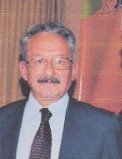 Egresado de la Universidad Mayor de SanAndrés  UMSAPara sus  cursos de especialización opto por la Universidad Autónoma de México UNAM  donde realizó la residencia de  Pediatría Médica en el Hospital de Pediatría del Centro.  Médico Nacional del Instituto Mexicano de Seguridad Social por tres años, continuando con la Residencia de especialización EN Pediatría Perinatal en la UNAM.Jefe del departamento de Pediatría de la Clínica Americana por trece años, Profesor de Internado en la Sala de Pediatría de la misma Institución.Presidente de la Sociedad Boliviana de Pediatría por dos gestiones, donde se llevaron a cabo Congresos Nacionales e Internacionales.Realizó varias publicaciones  como artículos para los archivos de Investigación Médica del Instituto Mexicano de Seguridad Social, también artículos para la revista de la Sociedad Boliviana de Pediatría.Ejerce la Profesión de Médico hace 46 años y de Pediatra Perinatólogo hace 41 años, ha trabajado como Pediatra d los niños del Hogar Carlos de Villegas por más de una década y actualmente es parte del directorio de CEMES  y de varias otras empresas relacionadas con la profesión médico.        						  ORURODra. Teresa Terceros Cabrera  Egresada de la Universidad Mayor de San Simón de Cochabamba como Médico Cirujano.Estudios  de Especialización Hospital del Niño  de La Paz, especialista en Pediatría, Cursos de PostGrado. Diplomado en Educación Superior y Especialización en Educación Superior.UMSA.Desempeñó funciones como Pediatra en diferentes Instituciones como ser: COSSMIL, Caja Cordes, Caja de Caminos, y actualmente en la Caja Petrolera de Salud y el Centro de Salud Asistencia Pública.Labor gremial: Miembro de la Directiva del Colegio Médico de Oruro en varias oportunidades asumiendo  las carteras de Vocal. Secretaria de Cultura y Vicepresidente del Colegio Médico Departamental.Presidente del Comité Científico Departamental. Vicepresidente del Colegio Médico de Bolivia. Presidenta del Comité científico Nacional.Miembro participante en la reglamentación de la Residencia Medica.Miembro participante en la elaboración del Banco de Preguntas de la Residencia Médica.Miembro del Comité de modificaciones del Estatuto y Reglamento del Colegio Médico de Bolivia.Labor científica: Miembro de la Sociedad de Pediatría, vocalía, secretaria general, vicepresidenta y presidenta en dos gestiones.Actual vicepresidenta de la Sociedad Boliviana de Pediatría.Asistencia a Congresos y Jornadas de la especialidad en calidad de expositor, correlator, asistente. Presidente y secretario de mesa.Editora de la Revista de la Sociedad Orureña de Pediatría.Medalla al Mérito Profesional otorgada por el Colegio Médico de Oruro.                                                                                                                                                      Docente de la cátedra de Pediatría Carrera de Medicina. UPAL                          ORURO                                                              Dr. Luis Zabaleta   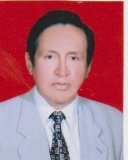 Título de Médico Cirujano otorgado por la Universidad Mayor de San  Andrés de La Paz, Certificado de Especialista otorgado por el Colegio Médico. Estudios Especializados en Pediatría, Certificado de Estado de  Perfeccionamiento en Pediatría, Título de Perfeccionamiento en  Pediatría  otorgado por el Hospital Luís Calvo Mackenna Chile.Especialidad en Cirugía Infantil, Médico Pediatra en el servicio de emergencia del Hospital Luis Calvo Mackenna de Santiago de Chile.Curso sobre madre Canguro en el Hospital Infantil de BogotáMiembro Fundador de la Sociedad de Reproducción Humana filial Oruro.Espacialidad en educación superior otorgado por la U.M.S.A.Labor gremial: Secretario General Sirmes Oruro gestión 1996-1998Jefe Médico de Varias Gestiones del departamento de Pediatría y  del Departamento de  NeonatologíaDocente de Pediatría de la facultad de Medicina de la Universidad Técnica de OruroDocente de Pregrado desde 1987 a la fechaDocente de Post grado Residencia de Pediatría desde el 2000 a la fechaPresidente de la Sociedad Orureña de Pediatría por dos gestiones 2007 al 2011Actual Presidente de la Sociedad Boliviana de Pediatría.Editor del libro “Trabajos de Investigación en Medicina”Reconocimiento del Colegio Médico  Departamental, por la creación  de la residencia medica en Oruro  Coordinador del CRIDAII Oruro, por varias gestiones 2000 al 2010Medalla al Mérito Profesional otorgada por el Colegio Médico de Oruro.                                                          SUCREDr. José Ponce Mela     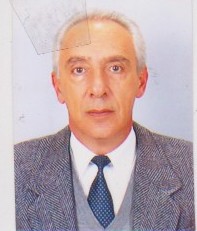 Universidad Mayor Real y Pontificia San Francisco Xavier de CHuquisaca  Facultad de medicina 1973 - 1980Especialización: Hospital Italiano de Buenos Aires 1983 - 1984EXPERIENCIA LABORALSeguro Social de Caminos: Caja de Salud de la Banca Privada.Caja Nacional de Salud.    1985 a la fechaJefe del Servicio de Pediatría del Hospital Jaime Mendoza - CNS – Sucre.TRABAJO DE ENSEÑANZA Y FORMACIONJefe de enseñanza e Investigación de la CNS - Sucre:    1998 - 2001Monitor de pre y post grado en pediatría - CNS - Sucre: 2001 a la fecha.OTROS ESTUDIOS Y CAPACITACIONESAsistencia y participación a Congresos nacionales e internacionalesSOCIEDADES A LAS QUE PERTENECE   - Miembro activo de la Sociedad Chuquisaqueña de pediatría - Sociedad Boliviana de Pediatría. 1985 a la fecha, desempeñando las siguientes carteras  -Secretario de Actas  -Secretario general  -VicepresidentePresidente dos gestiones:     1996 - 1999 (Fue presidente del "Congreso Nacional de Pediatría" Sucre 1999- Miembro de la Directiva de SIMRA Sucre en dos gestiones- Miembro de la Directiva del Colegio Médico de Chuquisaca en dos gestionesPUBLICACIONESCuenta con varias publicaciones de investigación en la especialidad.                                                                                                             TARIJA Dr. Fernando Galarza Anze  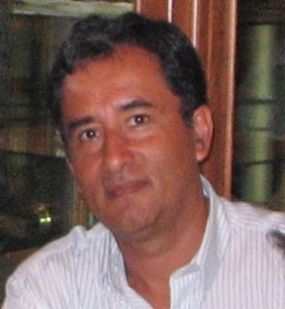  Egresado de la Universidad de San Andrés de  La Paz UMSA.Post-grado- Residencia Médica en Pediatría,  Hospital del niño, La Paz.		 - Residencia Médica en Neonatología  Clínica Pediatrica Universitaria   Karl-Ruprecht, Heidelberg-Alemania.          - Curso de ecografía pediátrica, Clínica Pediátrica Universitaria Karl-  Ruprecht, Heidelberg-Alemania.               - Tercer Taller Latinoamericano de  Epidemiología aplicado a servicios  de salud.  Asunción-Paraguay  	   - Médico visitante en el Servicio de Neonatología del Hospital Sant Joan de Déu.  Barcelona (España)- “Planificación de Proyectos sobre VIH - SIDA” Heidelberg - Alemania  		 	•Jefe de Médicos Residentes, Hospital Del niño, La Paz	 •Jefe de Servicio de Pediatría, Hospital   Obrero, CNS - Tarija                       •Director – Editor de la Revista Médica de la  CNS – Tarija		                •Asesor del Consejo Médico Técnico del Hospital Obrero N| 7,  CNS – Tarija.•Docente a tiempo horario Pediatría, Universidad Juan Misael Saracho						   •Creador de la Residencia Médica en Pediatría,  Hospital Obrero CNS – Tarija				 3.  Participación en Sociedad de Pediatría•Miembro de la directiva en 5 gestiones y Presidente de la misma durante 2 gestiones 4. PREMIOS y FELICITACIONES OBTENIDAS7.1 1er Premio Bienal Investigación Pediátrica "Prof. Dr. Fred Bamatter"    Cochabamba.  TRINIDADDra. Carmen Rodal Cohelo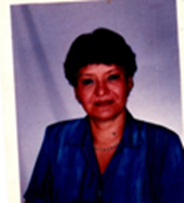 Médico Cirujano, especialista en Pediatría.Diplomado en AdministraciónMédico Cirujano, especialista en                 Pediatría.Diplomado en Administración deHospitales, Diplomado en Educación Superior.Médico Pediatra en: Hospital Materno Infantil, Caja Nacional de Salud, Seguro Social Universitario COSSMIL.Directora de Centro de Salud, Gerente Médico del SSU.Jefe del Departamento de Pediatría HMIBJ.Manejo del Programa de Lactancia Materna. Nominación de Hospital amigo de la Madre y el niño HMIBJ.Presidente del Tribunal de Ética del Colegio Médico de Beni.Presidente de la Sociedad de Pediatría de Beni.Docencia  del Internado Rotatorio, Docencia en la Asignatura de Epidemiología de la Carrera de Enfermería de la UTB.Participación en Cursos, Talleres, Seminarios y Congresos.                                                                             COCHABAMBADr. Ramiro Fabiani    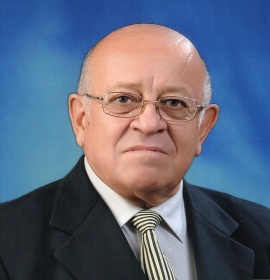 Egresado de la facultad de Medicina “Dr. Aurelio Malean” UMSS CochabambaEstudios de Post Grado  en Pediatria:. Hospital A. de Patiño Cochabamba.Hospital Metodista  La Paz.Hospital de Pediatria CMN IMSS Mexico DF.Hospital de Gob 3 CM La Raza IMSS Mexico  DFExjefe de infectologia  H Niño MAVDocente Responsable de Post grado en Pediatria Facultad de Medicinas. Profesor emerito titular de Pediatria  Fac. de Medicina UMSS .Ex presidente y actual presidente de la Sociedad Cochabambina de Pediatria.Expresidente de la Sociedad Boliviana de Pediatria.Miembro titular de SLIPE.
                                                 COCHABAMBA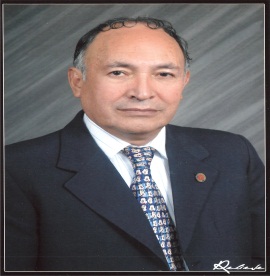 Dr. Miguel Ángel Centellas Médico Cirujano Facultad de Medicina UMSS Residencia de Pediatría, Hospital Viedma, Pabellón de Niños Manuel Ascencio Villarroel Cochabamba. Residencia de Pediatría  Hospitales del DDF de Urgencias Pediátrícas  UNAM, México 1980 - 1983Diplomado en Neonatología - Ministerio de Salud y Deportes- Colegio Médico de Bolivia, Sociedad de Pediatría.Experiencia de trabajo: Prefectura del Departamento, Caja Bancaria Estatal de Salud, Caja Petrolera de SaludActividad Docente: Docente de Pregrado Facultad de Medicina UMSS Membresias: Sociedad Cochabambina de Pediatría(past-presidente), Academia Americana de Pediatría, Sociedad Mexicana de Pediatría, Publicaciones: Artículos médicos Revista el Chasky, Fundación SIP, Portalez, Revista Cochabambina de Pediatría (co-editor),artículos diversos, texto: lactancia materna ( Caja Petrolera de Salud), Manual Crecimiento y desarrollo (Caja Petrolera de Salud)Trabajo actual:  Caja Petrolera de Salud (jefe Departamento de Pediatría)PROGRAMA   ACADEMICOTALLERESMartes   15 de Octubre de 2013,  08:00-18:00Lugar :     Auditorio 2do Piso.  SALA PEDIATRIAREANIMACION CARDIO PULMONAR AVANZADAInstructor: Dr. Wilfredo EscalanteObjetivos: Al final de la capacitación, los participantes podrán:-Explicar la interacción entre un par de participantes utilizando el simulador neonatal. -Entender y utilizar los nexos entre los materiales.-Identificar los mensajes claves y realizar todos los ejercicios exitosamente.-Identificar prácticas nacionales regionales a través de discusiones y preguntas de grupos .-Demostrar dominio de la ventilación con bolsa y máscara y completar con éxito las evaluaciones.08:00  Apertura del curso – Dr. Luís Zabaleta08:10 Introducciones y expectativas de los estudiantes y el Instructor Dr. Wilfredo  Escalante.08:40 Evaluación Pre-curso (Prueba de Conocimientos)08:55 Principios y justificación 09:10 Diseño educativo de ayudando a los bebes a respirar (revisión de la herramienta de guía de implementación)09:25 Revisión y evaluación pre-curso.09:40 Organización de los grupos, distribución del equipo y materiales 09:50  Refrigerio10:00 Preparación para el nacimiento (énfasis en nexos entre los materiales)   -Presentación /demostración /práctica con el plan de acción y verifíquese usted mismo.       -Práctica de la habilitación en pares;  plan de emergencia, área para el parto, lavado de  las    manos, área y equipo para ventilación.	10:40 Atención y rutina del recién nacido (énfasis en aprendizaje con el simulador neonatal)      -Presentación /demostración / practica con el plan de acción y verifíquese usted mismo.      -Práctica de la habilitación en pares: secado, respiración (evaluar llanto), mantener  caliente, vigilar la respiración, pinzar/altar/cortar el cordón (incluye pinzamiento tardío)        piel a piel apego precoz.      -Preguntas y discusión de grupo.11.20 El minuto de oro (despegue de las vías aéreas y estimulación de la respiración)      -Presentación /demostración/práctica con el plan de acción y verifique usted mismo.       -Práctica de la habilidad en pares: Posición de la cabeza, despeje de las vías aéreas           estimulación de  la respiración, evaluación de  la respiración.       -Preguntas y discusión del grupo.12:00 El minuto de Oro (ventilación) Dr. Wilfredo Escalante       -Presentación/demostración/práctica  con el plan de acción y Verifíquese usted mismo.       -Práctica de la habilidad en pares: Iniciación de la ventilación, ventilación con bolsa y         mascarilla, evaluación de la respiración.       -Preguntas y discusión del grupo.14.30 Ventilación continúa con frecuencia cardiaca normal o lenta.       -Presentación/demostración /práctica con el plan de acción y verifíquese usted mismo.       -Práctica de   la  habilidad  en  pares:  Pedir  ayuda  y  mejorar la ventilación, evaluar  la          frecuencia cardiaca, continuar la ventilación, vigilar con la madre, o activar el plan de         emergencia y apoyar a la familia.       -Preguntas y discusión de grupo.15:30 Limpieza, prueba y almacenamiento del equipo después de su uso. Demostración y              Práctica con ayuda de memoria.15:50 Evaluación de los participantes-Dominio del plan de acción Dr. Wilfredo Escalante       -Prueba de conocimientos (escritura)-Revisión de Respuestas.       -Ventilación con bolsa y mascarilla.       -Estaciones ECOE A y B (casos simulados)16:30 Refrigerio   16:50 Discusión final y evaluación del curso.17:40 Entrega de certificados y cierre. Dr. Wilfredo EscalanteMARTES 15 DE Octubre de  2013 09:00 - 13:00Lugar: AUDITORIO “WILFREDO RENDON ”SALA DE PEDIATRIATALLER : MEDICINA BASADA EN LA EVIDENCIAInstructor Dr.  Rodolfo Villena¿Por qué es importante la Medicina Basada en la Evidencia? El volumen de la información relacionada con las ciencias de la salud crece de forma exponencial y es difícil para el médico saber cuál es la mejor decisión para un caso clínico específico. Las consecuencias para los pacientes son que pueden verse sometidos a una excesiva exposición tecnológica con procedimientos cuya utilidad es incierta, o incluso perjudicial, o bien padecer una infrautilización de los mismos cuando no se les ofrece una intervención existente y apropiada para sus necesidades. La MBE contribuye a seleccionar los estudios publicados de más calidad, jerarquizarlos, y analizarlos para resolver problemas clínicos de la manera más eficiente.La medicina basada en evidencias aporta herramientas para mejorar la toma de decisiones en salud, tanto las que deben adoptarse en la cabecera del enfermo, como las que afectan a un servicio clínico, hospital, o sistema de salud.ObjetivosEl objetivo del evento es brindar un panorama de la Medicina Basada en Evidencia (MBE) dando énfasis en la aplicabilidad de la MBE en la toma de decisiones, medidas de asociación de impacto, búsqueda de información y lectura crítica.- Conozcan los conceptos esenciales en los que se sustenta la medicina basada en evidencias -  Puedan aplicar algunas de las herramientas que proporciona la MBE en su entorno de trabajo, por ejemplo:- Construir escenarios clínicos y formular preguntas que puedan ser contestadas a través de la revisión de la evidencia basada en la investigación, que se originen en la práctica clínica.- Reconocer las ventajas y limitaciones de las diferentes bases de datos que existen en las ciencias biomédicas- Realizar búsquedas bibliográficas efectivas.- Evaluar críticamente la evidencia publicada en la literatura médica (estudios sobre intervenciones terapéuticas, sobre pruebas diagnósticas, revisiones sistemáticas y guías de práctica clínica) como herramienta en la solución de problemas de salud reales.09:00 Apertura del taller  – Dra Ximena Rocha 09:10 Introducciones y expectativas de los estudiantes y el Instructor Dr. Rodolfo VillenaPrincipios y justificaciónQué es y no es la Medicina Basada en pruebaInformación Médica y sus problemas9:50      Refrigerio10:00	 Principios  Fundamentales de Medicina Basada en la Evidencia           -Jerarquía de la Evidencia          -La Evidencia nunca es suficiente- Requisitos para tomar una decisión          -Diagnóstico adecuado          -Evaluación Riesgo beneficio11:00  Herramientas que deben aplicarse en Medicina Basada en la             Evidencia.          . Localizar las pruebas disponibles en la literatura, siguiendo              una estrategia.                                .La búsqueda de la literatura relevante a la pregunta se                realiza  en base de datos bibliográficos como MEDLINE y el             internet PUBMED11:30   Aplicación de las conclusiones de esta evaluación a la práctica            .Información obtenida tras la consulta de revisiones               Sistemáticas.            .La MBE es en la actualidad un instrumento apropiado para              hacer  frente a esta última cuestión.           .Solución de problemas de salud reales.12:00 Conclusiones                MARTES 15 DE OCTUBRE DE 2013TALLER PRE CONGRESOREANIMACION CARDIO PULMONAR AVANZADASALA DE  PEDIATRIA  2do PisoMAÑANAPresidente de Mesa OruroSecretario de Mesa Oruro TARDE                Martes 15 de Octubre 2013TALLER DE LA METODOLOGIA DE LA INVESTIGACIONTaller  sala  Pediatría  1er. Piso                                   MAÑANA                      Presidente de Mesa Oruro                      Secretario de Mesa Oruro                      MEDICINA BASADA EN LA EVIDENCIATaller  sala  Pediatría  1er. Piso                                           TARDE                            Presidente de Mesa Oruro                             Secretario de Mesa Oruro            MIERCOLES 16 DE OCTUBRE DE 2013                                       SALA DE PEDIATRIA                                             MAÑANA                               Presidente de Mesa  La Paz                        Secretario de Mesa  Cochabamba                                            TARDE                         Presidente de Mesa Cochabamba                                     Secretario de Mesa  Sucre               MIERCOLES 16 DE OCTUBRE DE 2013           Taller : SOPORTE RESPIRATORIO DEL RECIEN NACIDO             SALA DE TEMAS OFICIALES Y TEMAS LIBRES                                           MAÑANA                         Presidente de Mesa Cochabamba                                Secretario de Mesa Potosí                    SALA DE NEONATOLOGIA                                            TARDE                       Presidente de Mesa Potosí                    Secretario de Mesa  Santa Cruz                  MIERCOLES 16 DE OCTUBRE DE 2013    MAÑANARELATOS SOBRE MORTALIDAD NEONATALSALA DE NEONATOLOGIAPresidente de Mesa  SucreSecretario de Mesa Tarija      MIERCOLES 16 DE OCTUBRE DE 2013                               MAÑANA       RELATOS SOBRE INSUFICIENCIA RENAL          SALA” MANUEL MERCADO” 1er. Piso                 Presidente de Mesa Tarija                   Secretario de Mesa BeniJUEVES 17 DE OCTUBRE DE 2013SALA DE NEONATOLOGIAMAÑANAPresidente de Mesa Santa CruzSecretario de Mesa CochabambaJUEVES 17 DE OCTUBRE DE 2013SALA DE NEONATOLOGIATARDEPresidente de Mesa BeniSecretario de Mesa Santa CruzJUEVES  17 DE OCTUBRE DE 2013SALA  DE  PEDIATRIAMAÑANAPresidente de Mesa SucreSecretario de Mesa TarijaJUEVES  17 DE OCTUBRE DE 2013SALA DE PEDIATRIA       TARDEPresidente de Mesa La PazSecretario de Mesa PotosíVIERNES  18  DE  OCTUBRE DE 2013SALA DE  NEONATOLOGIA                                    MAÑANA                     Presidente de Mesa  Tarija                       Secretario de Mesa Oruro         VIERNES 18 DE OCTUBRE DE 2013    SALA DE PEDIATRIA              MAÑANAPresidente de Mesa  PotosíSecretario de Mesa  Beni CIUDAD DE ORURO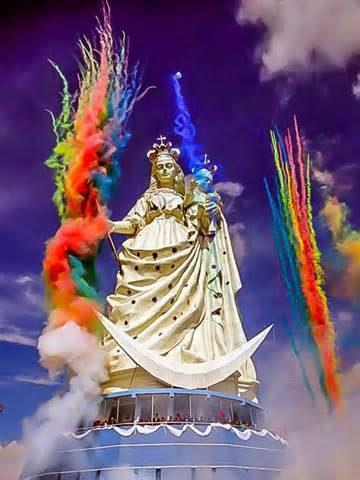 El Monumento a la Virgen del Socavón ó Virgen de la Candelaria es la escultura religiosa más alta del mundo, situada a 3.845 metros sobre el nivel del mar, está ubicada en el cerro Santa Bárbara, al oeste de la ciudad altiplánica de Oruro - Bolivia.La escultura mide en total 45,4 metros, de los cuales 8,60 metros están destinados a la base en la que funcionará una capilla con capacidad para 80 personas.La corona de la Virgen fue trabajada en placas de aluminio, una estructura interior de fierro reticulado para mayor resistencia a la corrosión, pesa 500 kilos, tiene una altura de 4,80 metros con un diámetro de 4 metros, lleva incrustaciones de cristal, fabricadas en resina, para obtener una réplica adecuada a las de la imagen que se encuentra en el Santuario.La escultura tiene 1.500 toneladas de estructura metálica, hormigón y ferro-cemento. La corona de la Virgen fue trabajada en placas de aluminio, una estructura interior de fierro reticulado para mayor resistencia a la corrosión, pesa 500 kilos, tiene una altura de 4,80 metros con un diámetro de 4 metros, lleva incrustaciones de cristal, fabricadas en resina, para obtener una réplica adecuada a las de la imagen que se encuentra en el Santuario. En la cúspide tiene un pararrayos e iluminación de seguridad, para ser divisada desde los aviones o helicópteros.En el área del manto de la Virgen hay 140 estrellas que a la vez son ventanas por donde se pueden apreciar varias zonas de la ciudad. El diseño escultórico consumió 47 por ciento del total del costo de la obra, un equivalente a 3,6 millones de bolivianos del presupuesto. Asimismo, se utilizó resina poliéster con protección ante los rayos ultravioleta y fibra de vidrio, tanto en la cabeza de la Virgen como el Niño Jesús que lleva en brazos. El cuerpo es de ferro-cemento con una estructura metálica interior.En la cúspide tiene un pararrayos e iluminación de seguridad, para ser divisada desde los aviones o helicópteros. La gran escultura de la virgen del socavón pesa 1.500 toneladas, cuenta con ocho pisos internos, y para su construcción se invirtieron 1.3 millones de dólares.Oruro es una ciudad histórica y legendaria, dentro de ella se atesoran varias muestras de nuestro  pasado de esplendor ligado sobre todo a la explotación minera y el desarrollo comercial que promovió su crecimiento en décadas pasadas. Oruro es reconocida como la Capital del Folklore de Bolivia. El año 2001, la UNESCO declaró al Carnaval de Oruro como “Obra Maestra del Patrimonio Oral e Intangible de la Humanidad”. Tenemos  la gran honra de  celebrar  uno de los carnavales más coloridos y llenos de tradiciones del Mundo, que se traduce en una mágica fusión pagano – religiosa, constituyendo así un atractivo turístico de singulares características anualmente genera    la visita de turistas nacionales y extranjero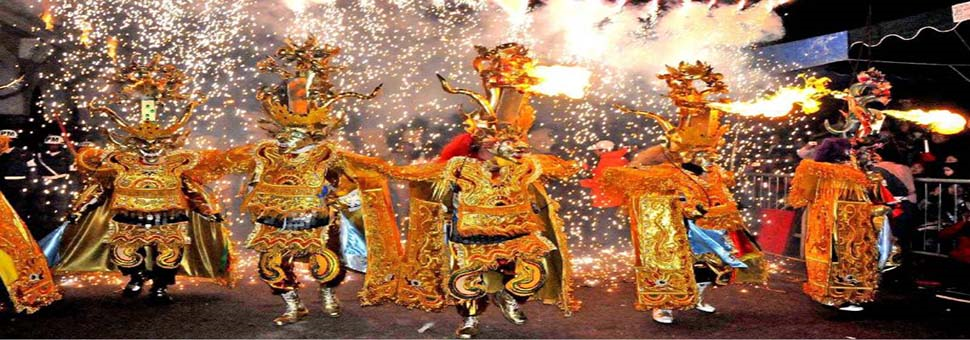 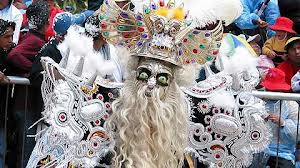 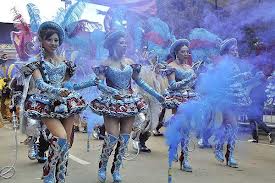 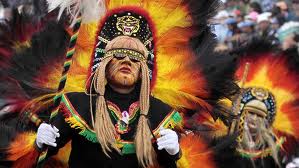 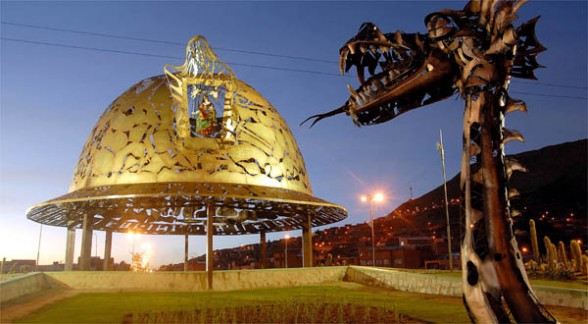 ATRACTIVOSMuseo Iglesia de San Miguel de la Ranchería, Museo Casa Taller Cardozo – Velásquez, Complejo Termal de Obrajes, museo de Hna. Nazaria Ignacia / Portada del Beaterio, Corazón de Jesús, Santuario de la Virgen del Socavón,  Parque Ecológico P’isko Ujana, Arenales de San Pedro, Plaza de Armas 10 de febrero, Plaza de la Ranchería, Plaza del Folklore, Plaza Sebastián Pagador, Parque Eduardo Avaroa,  Parque Infantil Inti Raymi.   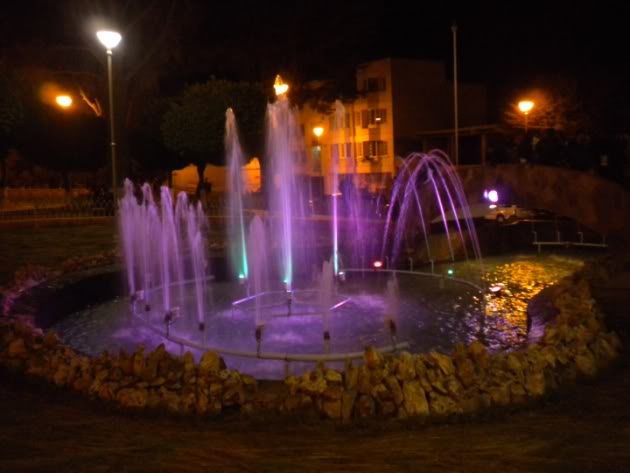  Parque Eduardo Avaroa.               LO MÁS DESTACADOMUSEO SIMON I PATIÑO - CASA DE LA CULTURA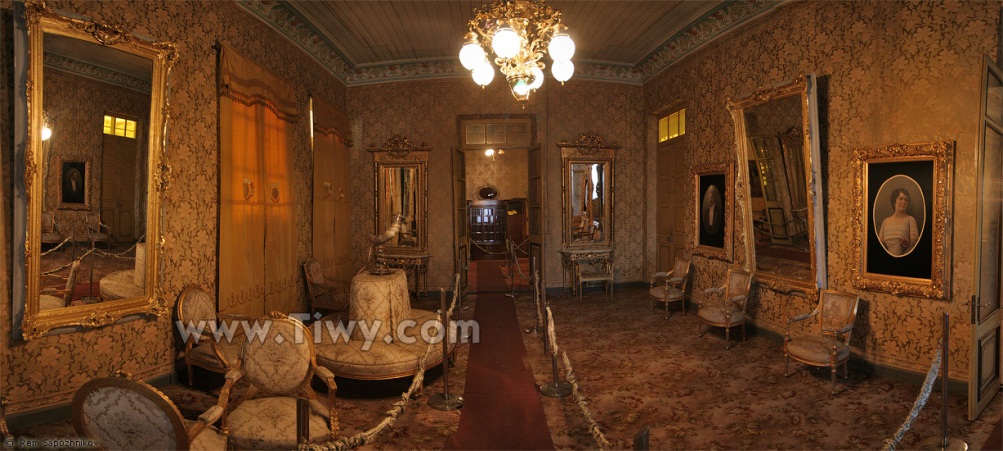 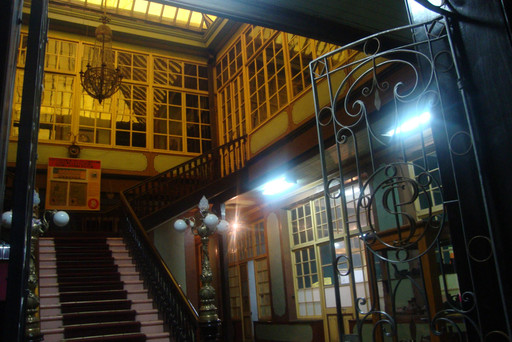 Edificio de estilo francés construido entre 1900 y 1913, perteneció al “Barón del estaño” y magnate minero Simón I. Patiño,  El inmueble presenta marcado estilo neoclásico, compuesto por salas de estar, de juego, salón de fiestas, dormitorios, capilla, Cuenta con instrumentos musicales únicos en Bolivia, carrozas de la época.MUSEO SACRO, FOLKLÓRICO, ARQUEOLÓGICO, SANTUARIO DEL SOCAVÓN Y MUSEO MINERALÓGICO DEL SOCAVON                              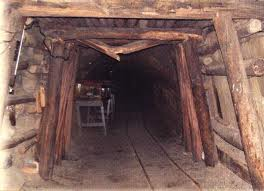 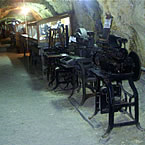 Se encuentra en el Socavón de la Virgen, cuya data se remonta al año 1600. En su interior existen parajes trifurcados, recortes, buzones, chimeneas, rajos y otros que datan de la colonia. a su vez presenta una gran variedad de arte sacro, cuadros, accesorios, instrumentos, libros, caretas de diablo, vestimenta de antaño, cerámicas, monedas y anticuarios. El tío de la mina se encuentra en el museo.     MUSEO ETNOGRÁFICO MINERO       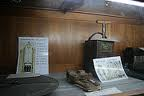 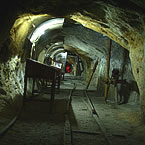 En este museo instalado al interior de una bocamina, se encuentra una pequeña bóveda que, según narraciones, era el escondite del personaje mitológico el Chiru Chiru (ladrón devoto a la Virgen) que robaba a los ricos para dar a los pobres. 
Es un museo dedicado principalmente a describir la vida minera, con muestras importantes, propias de la época del auge de la minería en Bolivia.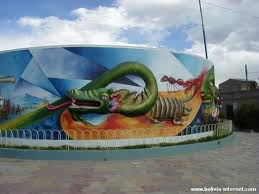                SANTUARIO DE LA VIRGEN DEL SOCAVÓN  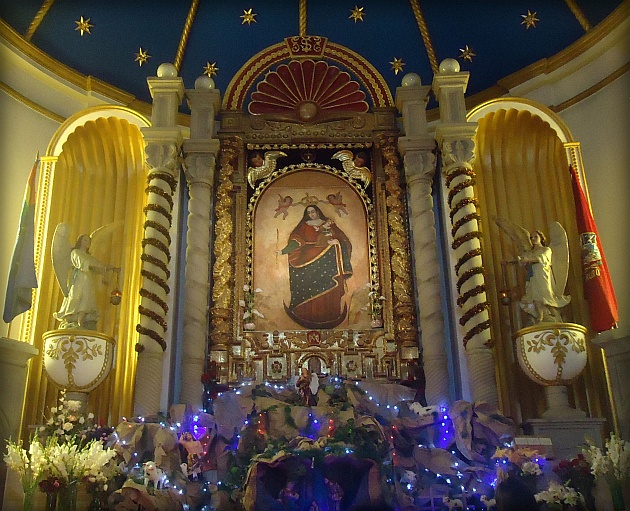  En el Santuario se venera a la Virgen del Socavón, principal Centro de Peregrinación del Carnaval de Oruro,  Los colonizadores entronizaron a la virgen de la Candelaria entre 1540 y 1550. Al fundarse Oruro en 1606 se efectuó la coronación oficial. Los fieles veneraban a la virgen de la Candelaria, también es conocida como la Virgen del Socavón, cuya pintura fue realizada en el siglo XIV.COMPLEJO TERMAS OBRAJES  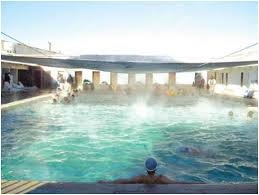 El complejo turístico de Obrajes, ubicado a 15 minutos de la ciudad en taxi, tiene una capacidad hotelera para más de 50 personas; sin embargo, el visitante tiene la posibilidad de hacer uso solamente de la piscina o las pozas, con aguas termales, baños curativos y relajantesEl lugar cuenta con una piscina de aguas termales, a la que se accede pagando 10 bolivianos, en el caso de los adultos. También está a disposición el restaurante del complejo con comida típica del lugar.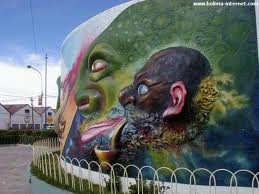                                           FARO DE CONCHUPATA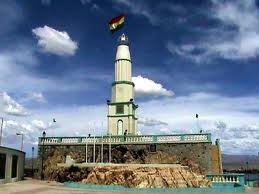 El 31 de octubre de 1855 la Convención reunida en Oruro aprobó la nueva enseña tricolor, que se mantiene hasta ahora. La bandera así diseñada fue izada en el faro de Conchupata, en el departamento de Oruro, que fue declarado monumento nacional el 5 de Noviembre de 1855.                                       HOTELERÍA EN ORURO                                           GASTRONOMIA                                    DISCOTECA Y KARAOKESSOUNDER

PETOT Y COCHABAMBA
TELF.+59125255915
ATENCION  20:00 PM A 03:00 PM
OFRECE BUENA MUSICA FIESTA Y FINO AMBIENTEDISCOTECA CHAMPAGNE

POTOSI Y AROMA
TELF  +59125270974
ATENCION DE 20:00 PM A 03:00 PM
MUSICA JUVENIL Y AGRADABLE AMBIENTEKARAOKE DISCOTECA BRAVO

MONTECINOS Y PAGADOR
TELF. +59125258039
OFRECE BUENA MUSICA, SALAS DE KARAOKE Y BAILEPATROCINADORES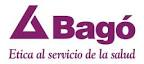 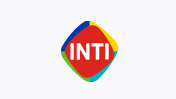 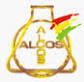 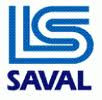 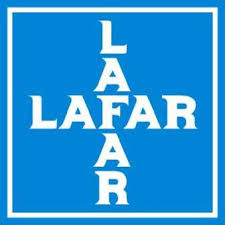 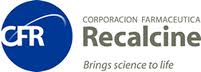 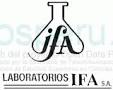 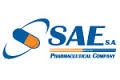          HORA	                    	         TALLER   INSTRUCTOR  8:00  a  11:00REANIMACION CARDIO     PULMONARDr. Wilfredo Escalante11:00  a  11:15	          Refrigerio11:15  a   12:30REANIMACION CARDIO PULMONARDr. Wilfredo Escalante       HORA          TALLER      INSTRUCTOR14:00  a  16:00REANIMACION CARDIO PULMONARDr. Wilfredo Escalante16:00  a  16:15Refrigerio16:15  a 18:00REANIMACION CARDIO PULMONARDr. Wilfredo EscalanteHORATEMERIOEXPOSITOR9:00 a 10:00Metodología de una Investigación científicaDra. Pilar Navia10:00 a  11:00Diseños descriptivosDra. Pilar Navia11:00  a 11:15Refrigerio11:15  a 12:30Diseños Analíticos Observacionales y ExperimentalesDra. Pilar Navia          HORA	    TEMARIO     EXPOSITOR14:30   a  16:00MEDICINA BASADA EN LA EVIDENCIADr. Rodolfo Villena16:00  a 16: 15Refrigerio16:15  a  18:00MEDICINA BASADA EN LA EVIDENCIADr. Rodolfo Villena     HORA               TEMA       EXPOSITOR9:00  a  9:30Competencias Básicas del PediatraDr. Eduardo Da Silva Vazz9:30 a 10:00 Tiroides en PediatríaDra. Patricia Lacourt10:0   a  10:30Errores Frecuentes en Dermatología PediátricaDra. Kerstin Abagge 10:30 a 11:00 Refrigerio11:00 a  11:30 Trastornos de Lenguaje  Dr. Jaime Gonzáles11:30  a  12:00  Uso de la Hormona de CrecimientoDra. Patricia Lacourt    HORA             TEMA           EXPOSITOR14:30  a  15:00Infección Urinaria y reflujo  vésico uretralDr. Luis Guerrero15:00  a  15:30Currículum en Educación PediátricaDr. Eduardo Da Silva Vazz15:30  a  16:00 Metodología Madre Canguro Dra. Ángela Ma. Lombo16:00  a 16:30    Refrigerio16:30 a   17:00 Hipo pigmentaciones  Congénitas y Adquiridas     Dra. Kerstin Abagge17:00 a  17:30Disfunciones Miccionales y Vejiga Neurogénica.Dr. Luís Guerrero17:30 a   18:00Shock TóxicoDr. Rodolfo VillenaHoraTemario Expositor8:30  a  10:30CPAP. Ventilación no InvasivaDr. Amedh Soliz10:30 a 11:00Refrigerio11:00 a 12:00Ventilación MecánicaDr. Amedh Soliz    HORA              TEMA        EXPOSITOR14:30  a  15:00Transfusiones: el nuevo Villano en Neonatología Dr. Amedh Soliz15:00 a  15:30Ultimas evidencias sobre el Método Madre CanguroDra. Angela María Lombo 15:30  a 16:00Neonato a término alternativos terapéuticosDr. Amedh Soliz16:00 a 16:30Refrigerio16:30  a  17:00Seguimiento al RN  prematuro o de bajo pesoDra. Ángela Ma. Lombo17:00  a  17:30Tratamiento Inmediato A RN con labio leporinoDra. Alina Peralta    HORA   RELATO  y CORRELATOS  RELATORES  Y CORRELATORES  8:30  a  9:00Mortalidad Neonatal         RELATO Dra.  Tania GuzmánOruro.   RELATORA 9:00   a  9:15 CorrelatoLa Paz 9:15   a   9:30 CorrelatoPotosíPotosí9:30    a  9:45 CorrelatoCochabambaCochabamba9:45  a 10:00 CorrelatoSucreSucre10:00 a 10:15 Refrigerio10:15 a 10:30 Correlato Santa CruzSanta Cruz10:30  a 10:45 CorrelatoTarijaTarija10:45  a 11:00 Correlato TrinidadTrinidad11:00 a  12:00 Mesa Redonda y      ConclusionesDr. Ricardo Carazas y todas las filialesDr. Ricardo Carazas y todas las filiales      HORA        RELATO Y CORRELATOS  RELATOR Y CORRELATORES 8:30  a  9:00 Insuficiencia Renal       RELATO Dr. Grover BustamanteOruro. RELATOR 9:00   a  9:15 CorrelatoLa Paz 9:15   a  9:30 CorrelatoPotosí Potosí  9:30   a  9:45   CorrelatoCochabamba Cochabamba 9:45  a 10:00 CorrelatoSucreSucre10:00 a 10:15 Refrigerio10:15 a  10:30CorrelatoSanta Cruz Santa Cruz 10:30 a  10:45CorrelatoTarijaTarija10:45 a  11.00CorrelatoTrinidadTrinidad11:00 a  12:00Mesa Redonda  y conclusionesDr. José Luis Guerrero y todas las filialesDr. José Luis Guerrero y todas las filiales    HORA             TEMA   EXPOSITOR9:00    a  9:30 Actualización en Reanimación NeonatalDr. Jorge Fabres9:30    a  10:00Epigenética: Nueva frontera en Medicina.Dr. Amedh Soliz10:00  a  10:30Uso de la Hormona de CrecimientoDra. Patricia Lacourt10:30  a  11:00   Refrigerio11:00  a  11:30Reanimación del RN con líquido Amniótico Meconial. Historia de un cambio.Dr.  Jorge Fabres11:30  a  12:00  Apnea del Prematuro: Episodios  Hipoxemicos IntermitentesDr.  Amedh Soliz12:00  a  12:30 DECLARACION DE HUESPEDES     DISTINGUIDOS A LOS EXPOSITORES     HORA       TEMA          EXPOSITOR14.30  a  15:00Avances en cuidado respiratorio del Recién Nacido   Dr. Eduardo  Bancalari15:00  a  15:30 Lactancia Materna en el Recién Nacido de muy bajo peso    Dr.  Jorge Fabres15:30  a  16:00Lactante Hipotónico    Dr. Jaime González16:00  a  16:30 Refrigerio16:30  a  17:00 Intervenciones Perinatales y pronostico del prematuro de muy bajo peso    Dra. Teresa del Moral 17:00 a   17:30Oxigeno Terapia en prematuro Un arma de doble filo      Dr. Eduardo Bancalari 17.30  a 18:00 Manejo del Recién Nacido Prematuro en la sala de partos Dra. Teresa Del Moral    HORA                                             TEMA       EXPOSITOR9:00  a  9:30AutismoDr. Jaime Gonzáles9:30  a  10:00Problemas de Piercing y TatuajesComo resolverlosDra. Kerstin Abagge 10:00 a 10:30Insuficiencia Renal AgudaDr. José Luís Guerrero10:30 a 11:00Refrigerio11:00  a 11:30Meningitis BacterianaDr. Rodolfo Villena11:30  a 12:00 Hiperplasia suprarrenalDra. Patricia Lacourt12:00 a  12:30DECLARACION DE HUESPEDES DISTINGUIDOSA LOS EXPOSITORES     HORA          TEMA      EXPOSITOR14:00  a 14:30 Enfoque diagnóstico y tratamiento de niños por déficit de atención e hiperactividadDr. Jaime González14:30  a  15:00Insuficiencia Renal CrónicaDr. José Luís Guerrero15:00  a  15:30Seguridad en VacunasDr. Rodolfo Villena15:30  a  16:00 Refrigerio16:00  a  16:30 Síndrome metabólicoDra. Patricia Lacourt16:30  a  17:00Que hace feliz una infancia  Dr. Eduardo Da Silva17:30  a  18:00Enfermedad MeningococicaDr. Rodolfo Villena     HORA                TEMA        EXPOSITOR  9:00  a  9:30Trasfusiones en el Recién Nacido de muy bajo peso ¿Cuánta anemia podemos tolerar?Dr. Jorge Fabres  9:30  a  10:30Displasia Bronco-pulmonarDr.  Eduardo Bancalari10:30  a 11:00Estrategias para mejorar la nutrición del Recién Nacido PrematuroDra. Teresa Del Moral11:00 a  11:30Refrigerio  11:30 a  12:00Ventilación no invasiva. Una alternativa en el soporte respiratorio del prematuro Dr. Eduardo Bancalari.12:00 a  12:30 CPAP y prevención de Displasia BroncopulmonarDr. Jorge Fabres12:30 a  13:00Enfermedades Neuro metabólicas de presentación neonatalDr. Jaime Gonzales13:00  a  13:30Pre-término tardío: Pronóstico corto y Largo plazoDra. Teresa  Del  Moral13:30  a  14:00 Ventilación no Invasiva en NeonatologíaDr. Jorge Fabres       HORA        TEMA        EXPOSITOR9:00   a     9:30 Qué el pediatra debe saber de las lesiones vasculares  Dra. Kerstin Abagge9:30   a   10:00 Diálisis en Pediatría   Dr.  Luís Guerrero10:00  a  10:30  Trastornos del Lenguaje  Dr. Jaime González10:30  a  11:00Edema, Síndrome Nefrótico y Nefrítico  Dr. Luís Guerrero 11:00  a  11:30 Dr. Elvin Mollinedo11:30  a  12:00Refrigerio12:00  a  12:30Talla Baja Dra.  Patricia Lacourt12:30  a  13:00Neuroinmunología  Dr. Jaime GonzálezHOTELCATDIRECCIÓNTELEFEFONOVILLA REAL SAN FELIPE* * * *San Felipe entre Plata y Soria Galvarrowww.hotelvillarealsanfelipe.com2-5254993 GRAN SUCRE HOTEL* * * *Sucre Nro. 510 entre 6 de Octubre y Soria Galvarro2-5276800 FLORES PLAZA HOTEL* * *PLAZA 10 DE FEBREROwww.floresplazahotel.com 2-5252561REGAL HOTEL* * *Bolívar Nro. 399 entre Potosí y Pagadorwww.hotelregaloruro.com2-5283926 2-5283925 HOTEL REPOSTERO* * *Sucre Nro. 370 entre Potosí y Pagador - Oruro,2-52-58002HOTEL SAMAY WASI * * *Av. Brasil esq. Aroma B Nro. 232 www.hotelessamaywasi.com2-52767372-5113717 76139045HOTEL VIRGEN DEL SOCAVÓN***calle Junin Petot y Linares Nº 1179www.hotelvirgendelsocavonhotmail.com 2-5282184 2-5282185HOTEL GALAXIA -* * *Pagador Nro. 1582, entre Bolívar y Adolfo Mier (Central)2-5257094HOTEL MONARCA ***Av. 6 de Agosto Nro. 1145 esq. Av. Ejército nacionalwww.monarcahotel.com2- 5254300 2-5254222 71784888HOTEL BERNAL**Av. Brasil Nro. 701, esq. Aroma, frente a la Terminal de Buses2-5279468 HOTEL LUCERO * *21 de Enero, casi esq. Brasil, frente a la Terminal de Buses2-5285884 HOTEL CITY VIRGINIA6 de Agosto Nro. 403 entre Aroma y Villarroel -2-5286617 65408111RESTAURANTEESPECIALIDADESDIRECCIONNAYJAMAComida nacional
de cordero, pejerrey y truchaPagador N°1880 y Aldana
Telf.:  2- 52-77699TRATTORIA COCINA ITALIANAComida internacional italiana,
pastas y pizzas6 de octubre N°4769 y Lira
Telf.: 2- 52-45178E y BComida nacional e internacional6 de Octubre Bolívar y Sucre
Telf.:   2- 52-57042LAS RETAMASServicio de comida a la carta, carnes de cerdo, res,
trucha y pejerreyMurguía N° 930 Washington
Telf.:  2- 52-52375
          2-52-59109QUINUA TOWNComida nacional e internacional6 de octubre Sucre y MurguíaTelf. 2-52-51764Cel.  70416061ARDENTIAComida nacional e internacional,
carnes de pollo y resSoria Galvarro y Junín
Telf.:   2- 52-72625EL HAMBURGONPollos a la broaster 06 de octubre Nº785 y Oblitas
Telf.: 2 -5240175POMPEYACarne a la brasa, cordero al paloLira N°685 y La Paz
Telf.:  2 5241115EL NEGRITOAlmuerzo y variedad de comida rápida Bolívar y la Plata
Telf.:  2- 5251121BRAVOS PIZZERIAVariedad de pizzas, pastas,
hamburguesas y bebidas.Bolívar, Soria Galvarro y La Plata   Telf.:  2- 5255551D SERGIOS
Pizzería y confitería,
variedad de bebidasLa Plata y Pasaje Guachalla
Telf.: 2- 523820POLLOS SOCAVON
Carne de pollo y refrescos6 de octubre N° 6081 y Bolívar
Telf.: 2- 5280376